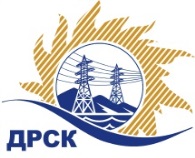 Акционерное Общество«Дальневосточная распределительная сетевая  компания»Протокол № 556/ИТ-ВПзаседания закупочной комиссии по выбору победителя по открытому конкурсу без предварительного квалификационного отбора участников на право заключения договора: Оборудование для ЦСОД АИИСКУЭ  закупка № 1174.1 раздел 2.3.2.  ГКПЗ 2017№ ЕИС – 31705289899ПРИСУТСТВОВАЛИ: члены постоянно действующей Закупочной комиссии АО «ДРСК»  1-го уровня.Форма голосования членов Закупочной комиссии: очно-заочная.ВОПРОСЫ, ВЫНОСИМЫЕ НА РАССМОТРЕНИЕ ЗАКУПОЧНОЙ КОМИССИИ: Об утверждении результатов процедуры переторжки.Об итоговой ранжировке заявок.О выборе победителя конкурса.ВОПРОС 1 «Об утверждении результатов процедуры переторжки»РЕШИЛИ:Признать процедуру переторжки состоявшейся.Утвердить окончательные цены заявок участниковВОПРОС 2 «Об итоговой ранжировке заявок»РЕШИЛИ:Утвердить итоговую ранжировку заявокВОПРОС 3 «О выборе победителя конкурса»РЕШИЛИ:	1. Планируемая стоимость закупки в соответствии с ГКПЗ: 23 211 864,41 рублей без учета НДС (27 390 000,00  руб. с учетом НДС).	2. На основании приведенной итоговой ранжировки поступивших заявок предлагается признать победителем конкурса Оборудование для ЦСОД АИИСКУЭ  участника, занявшего первое место по степени предпочтительности для заказчика: ООО «Битроникс» г. Владивосток, ул. Русская, 11 на условиях: стоимость предложения 20 813 749,82 руб. без учета НДС (24 560 224,79 руб. с учетом НДС). Срок поставки: 8 недель с момента заключения договора. Условия оплаты: в течение 30 календарных дней с даты подписания товарной накладной ТОРГ-12 Покупателем. Гарантийные обязательства:  гарантия производителя согласно гарантийному талону (сертификату) завода-изготовителя. Срок гарантии вступает в силу  даты подписания товарной накладной.  Коврижкина Е.Ю.Тел. 397208город  Благовещенск«14» августа 2017 года№п/пНаименование Участника закупки и место нахожденияОкончательная цена заявки, руб. без НДС1ООО «Битроникс»г. Владивосток, ул. Русская, 1120 813 749,822ООО «Информатика»г. Владивосток, пр-т Красного Знамени, 11121 923 250,57Место в итоговой ранжировкеНаименование и адрес участникаОкончательная цена заявки, руб. без НДСБалл предпочтительностиПроизводитель1 местоООО «Битроникс»г. Владивосток, ул. Русская, 1120 813 749,820,965США2 местоООО «Информатика»г. Владивосток, пр-т Красного Знамени, 11121 923 250,570,750СШАСекретарь Закупочной комиссии: Елисеева М.Г._____________________________